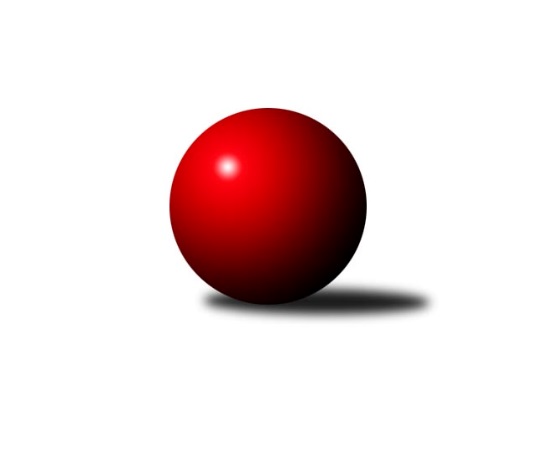 Č.8Ročník 2022/2023	16.7.2024 Západočeská divize 2022/2023Statistika 8. kolaTabulka družstev:		družstvo	záp	výh	rem	proh	skore	sety	průměr	body	plné	dorážka	chyby	1.	TJ Lomnice B	8	7	0	1	94 : 34 	(57.5 : 32.5)	2583	14	1801	781	38.6	2.	Slovan K.Vary B	8	6	1	1	84 : 44 	(40.0 : 34.0)	2600	13	1778	822	33.4	3.	Kuželky Holýšov B	8	5	0	3	82 : 46 	(50.5 : 31.5)	2591	10	1789	801	34.5	4.	TJ Dobřany	8	4	1	3	64 : 64 	(38.5 : 41.5)	2515	9	1732	783	37.6	5.	Loko Cheb B	8	4	0	4	76 : 52 	(40.0 : 40.0)	2567	8	1770	797	29.1	6.	Kuželky Ji.Hazlov B	8	4	0	4	64 : 64 	(18.0 : 18.0)	2596	8	1798	798	33.3	7.	Baník Stříbro	8	4	0	4	64 : 64 	(34.0 : 40.0)	2470	8	1708	762	38.9	8.	TJ Sokol Útvina	8	3	1	4	63 : 65 	(27.0 : 31.0)	2514	7	1752	762	37	9.	TJ Sokol Zahořany	8	3	1	4	56 : 72 	(36.0 : 42.0)	2590	7	1787	803	36.5	10.	TJ Jáchymov	8	3	1	4	50 : 78 	(30.5 : 37.5)	2558	7	1769	790	36.8	11.	Loko Cheb A	8	2	0	6	47 : 81 	(40.5 : 39.5)	2509	4	1751	759	42	12.	TJ Havlovice	8	0	1	7	24 : 104 	(29.5 : 54.5)	2488	1	1748	740	43.5Tabulka doma:		družstvo	záp	výh	rem	proh	skore	sety	průměr	body	maximum	minimum	1.	Kuželky Holýšov B	4	4	0	0	58 : 6 	(29.5 : 14.5)	2669	8	2707	2627	2.	Loko Cheb B	5	4	0	1	60 : 20 	(26.0 : 18.0)	2732	8	2799	2691	3.	TJ Lomnice B	4	4	0	0	50 : 14 	(32.0 : 16.0)	2541	8	2572	2493	4.	Slovan K.Vary B	4	3	1	0	44 : 20 	(25.5 : 20.5)	2578	7	2629	2521	5.	TJ Sokol Útvina	5	3	0	2	49 : 31 	(18.0 : 14.0)	2511	6	2566	2461	6.	Kuželky Ji.Hazlov B	4	3	0	1	40 : 24 	(11.0 : 7.0)	2628	6	2716	2565	7.	Baník Stříbro	4	3	0	1	40 : 24 	(20.0 : 16.0)	2600	6	2658	2571	8.	TJ Jáchymov	4	3	0	1	36 : 28 	(15.0 : 15.0)	2537	6	2575	2500	9.	TJ Sokol Zahořany	4	2	1	1	40 : 24 	(19.5 : 14.5)	2617	5	2656	2587	10.	TJ Dobřany	4	2	0	2	30 : 34 	(15.0 : 23.0)	2507	4	2533	2469	11.	Loko Cheb A	3	1	0	2	24 : 24 	(21.0 : 15.0)	2757	2	2883	2686	12.	TJ Havlovice	3	0	1	2	12 : 36 	(17.0 : 19.0)	2542	1	2631	2483Tabulka venku:		družstvo	záp	výh	rem	proh	skore	sety	průměr	body	maximum	minimum	1.	TJ Lomnice B	4	3	0	1	44 : 20 	(25.5 : 16.5)	2593	6	2679	2528	2.	Slovan K.Vary B	4	3	0	1	40 : 24 	(14.5 : 13.5)	2607	6	2710	2503	3.	TJ Dobřany	4	2	1	1	34 : 30 	(23.5 : 18.5)	2517	5	2581	2398	4.	Kuželky Ji.Hazlov B	4	1	0	3	24 : 40 	(7.0 : 11.0)	2588	2	2646	2483	5.	Kuželky Holýšov B	4	1	0	3	24 : 40 	(21.0 : 17.0)	2571	2	2641	2451	6.	Baník Stříbro	4	1	0	3	24 : 40 	(14.0 : 24.0)	2438	2	2656	2072	7.	TJ Sokol Zahořany	4	1	0	3	16 : 48 	(16.5 : 27.5)	2581	2	2726	2482	8.	Loko Cheb A	5	1	0	4	23 : 57 	(19.5 : 24.5)	2529	2	2892	2366	9.	TJ Sokol Útvina	3	0	1	2	14 : 34 	(9.0 : 17.0)	2515	1	2600	2472	10.	TJ Jáchymov	4	0	1	3	14 : 50 	(15.5 : 22.5)	2564	1	2597	2492	11.	Loko Cheb B	3	0	0	3	16 : 32 	(14.0 : 22.0)	2512	0	2524	2493	12.	TJ Havlovice	5	0	0	5	12 : 68 	(12.5 : 35.5)	2477	0	2609	2316Tabulka podzimní části:		družstvo	záp	výh	rem	proh	skore	sety	průměr	body	doma	venku	1.	TJ Lomnice B	8	7	0	1	94 : 34 	(57.5 : 32.5)	2583	14 	4 	0 	0 	3 	0 	1	2.	Slovan K.Vary B	8	6	1	1	84 : 44 	(40.0 : 34.0)	2600	13 	3 	1 	0 	3 	0 	1	3.	Kuželky Holýšov B	8	5	0	3	82 : 46 	(50.5 : 31.5)	2591	10 	4 	0 	0 	1 	0 	3	4.	TJ Dobřany	8	4	1	3	64 : 64 	(38.5 : 41.5)	2515	9 	2 	0 	2 	2 	1 	1	5.	Loko Cheb B	8	4	0	4	76 : 52 	(40.0 : 40.0)	2567	8 	4 	0 	1 	0 	0 	3	6.	Kuželky Ji.Hazlov B	8	4	0	4	64 : 64 	(18.0 : 18.0)	2596	8 	3 	0 	1 	1 	0 	3	7.	Baník Stříbro	8	4	0	4	64 : 64 	(34.0 : 40.0)	2470	8 	3 	0 	1 	1 	0 	3	8.	TJ Sokol Útvina	8	3	1	4	63 : 65 	(27.0 : 31.0)	2514	7 	3 	0 	2 	0 	1 	2	9.	TJ Sokol Zahořany	8	3	1	4	56 : 72 	(36.0 : 42.0)	2590	7 	2 	1 	1 	1 	0 	3	10.	TJ Jáchymov	8	3	1	4	50 : 78 	(30.5 : 37.5)	2558	7 	3 	0 	1 	0 	1 	3	11.	Loko Cheb A	8	2	0	6	47 : 81 	(40.5 : 39.5)	2509	4 	1 	0 	2 	1 	0 	4	12.	TJ Havlovice	8	0	1	7	24 : 104 	(29.5 : 54.5)	2488	1 	0 	1 	2 	0 	0 	5Tabulka jarní části:		družstvo	záp	výh	rem	proh	skore	sety	průměr	body	doma	venku	1.	Kuželky Ji.Hazlov B	0	0	0	0	0 : 0 	(0.0 : 0.0)	0	0 	0 	0 	0 	0 	0 	0 	2.	Slovan K.Vary B	0	0	0	0	0 : 0 	(0.0 : 0.0)	0	0 	0 	0 	0 	0 	0 	0 	3.	Kuželky Holýšov B	0	0	0	0	0 : 0 	(0.0 : 0.0)	0	0 	0 	0 	0 	0 	0 	0 	4.	TJ Sokol Zahořany	0	0	0	0	0 : 0 	(0.0 : 0.0)	0	0 	0 	0 	0 	0 	0 	0 	5.	TJ Sokol Útvina	0	0	0	0	0 : 0 	(0.0 : 0.0)	0	0 	0 	0 	0 	0 	0 	0 	6.	Loko Cheb A	0	0	0	0	0 : 0 	(0.0 : 0.0)	0	0 	0 	0 	0 	0 	0 	0 	7.	Loko Cheb B	0	0	0	0	0 : 0 	(0.0 : 0.0)	0	0 	0 	0 	0 	0 	0 	0 	8.	TJ Dobřany	0	0	0	0	0 : 0 	(0.0 : 0.0)	0	0 	0 	0 	0 	0 	0 	0 	9.	TJ Havlovice	0	0	0	0	0 : 0 	(0.0 : 0.0)	0	0 	0 	0 	0 	0 	0 	0 	10.	TJ Lomnice B	0	0	0	0	0 : 0 	(0.0 : 0.0)	0	0 	0 	0 	0 	0 	0 	0 	11.	TJ Jáchymov	0	0	0	0	0 : 0 	(0.0 : 0.0)	0	0 	0 	0 	0 	0 	0 	0 	12.	Baník Stříbro	0	0	0	0	0 : 0 	(0.0 : 0.0)	0	0 	0 	0 	0 	0 	0 	0 Zisk bodů pro družstvo:		jméno hráče	družstvo	body	zápasy	v %	dílčí body	sety	v %	1.	František Douša 	Loko Cheb A  	16	/	8	(100%)		/		(%)	2.	Jan Čech 	Baník Stříbro 	14	/	7	(100%)		/		(%)	3.	Zuzana Kožíšková 	TJ Lomnice B 	14	/	8	(88%)		/		(%)	4.	Radek Cimbala 	Slovan K.Vary B 	12	/	7	(86%)		/		(%)	5.	Jan Myslík 	Kuželky Holýšov B 	12	/	7	(86%)		/		(%)	6.	Petr Rajlich 	Loko Cheb B  	12	/	8	(75%)		/		(%)	7.	Václav Loukotka 	Baník Stříbro 	12	/	8	(75%)		/		(%)	8.	Jan Kříž 	TJ Sokol Útvina 	11	/	7	(79%)		/		(%)	9.	Ladislav Lipták 	Loko Cheb A  	11	/	8	(69%)		/		(%)	10.	Hubert Guba 	TJ Lomnice B 	10	/	6	(83%)		/		(%)	11.	Johannes Luster 	Slovan K.Vary B 	10	/	6	(83%)		/		(%)	12.	Dagmar Rajlichová 	Loko Cheb B  	10	/	7	(71%)		/		(%)	13.	Petr Beseda 	Slovan K.Vary B 	10	/	7	(71%)		/		(%)	14.	Jan Laksar 	Kuželky Holýšov B 	10	/	7	(71%)		/		(%)	15.	Jakub Růžička 	Loko Cheb B  	10	/	7	(71%)		/		(%)	16.	Petr Haken 	Kuželky Ji.Hazlov B 	10	/	7	(71%)		/		(%)	17.	Lucie Vajdíková 	TJ Lomnice B 	10	/	8	(63%)		/		(%)	18.	Miroslav Pivoňka 	Loko Cheb B  	10	/	8	(63%)		/		(%)	19.	Radek Kutil 	TJ Sokol Zahořany  	10	/	8	(63%)		/		(%)	20.	Michael Wittwar 	Kuželky Ji.Hazlov B 	10	/	8	(63%)		/		(%)	21.	Jiří Jaroš 	Loko Cheb B  	10	/	8	(63%)		/		(%)	22.	Pavel Repčík 	Kuželky Ji.Hazlov B 	10	/	8	(63%)		/		(%)	23.	Daniel Šeterle 	Kuželky Holýšov B 	8	/	4	(100%)		/		(%)	24.	Pavel Sloup 	TJ Dobřany 	8	/	4	(100%)		/		(%)	25.	Daniela Stašová 	Slovan K.Vary B 	8	/	5	(80%)		/		(%)	26.	Petr Ježek 	Kuželky Holýšov B 	8	/	6	(67%)		/		(%)	27.	Jiří Guba 	TJ Lomnice B 	8	/	6	(67%)		/		(%)	28.	Pavel Treppesch 	Baník Stříbro 	8	/	6	(67%)		/		(%)	29.	Tereza Štursová 	TJ Lomnice B 	8	/	7	(57%)		/		(%)	30.	David Grössl 	TJ Sokol Zahořany  	8	/	7	(57%)		/		(%)	31.	Miroslav Martínek 	Kuželky Holýšov B 	8	/	7	(57%)		/		(%)	32.	Rudolf Štěpanovský 	TJ Lomnice B 	8	/	7	(57%)		/		(%)	33.	Vít Červenka 	TJ Sokol Útvina 	8	/	7	(57%)		/		(%)	34.	Jakub Janouch 	Kuželky Holýšov B 	8	/	8	(50%)		/		(%)	35.	Vojtěch Kořan 	TJ Dobřany 	8	/	8	(50%)		/		(%)	36.	Pavel Pivoňka 	TJ Havlovice  	8	/	8	(50%)		/		(%)	37.	Jiří Šrek 	TJ Jáchymov 	8	/	8	(50%)		/		(%)	38.	Miroslav Vlček 	TJ Jáchymov 	8	/	8	(50%)		/		(%)	39.	Josef Dvořák 	TJ Dobřany 	8	/	8	(50%)		/		(%)	40.	Jan Vacikar 	Baník Stříbro 	8	/	8	(50%)		/		(%)	41.	Václav Kříž ml.	TJ Sokol Útvina 	8	/	8	(50%)		/		(%)	42.	Kamil Bláha 	Kuželky Ji.Hazlov B 	8	/	8	(50%)		/		(%)	43.	Michal Lohr 	TJ Dobřany 	6	/	5	(60%)		/		(%)	44.	Anna Löffelmannová 	TJ Sokol Zahořany  	6	/	6	(50%)		/		(%)	45.	Stanislav Veselý 	TJ Sokol Útvina 	6	/	6	(50%)		/		(%)	46.	Vlastimil Hlavatý 	TJ Sokol Útvina 	6	/	7	(43%)		/		(%)	47.	Irena Živná 	TJ Jáchymov 	6	/	7	(43%)		/		(%)	48.	Stanislav Pelc 	TJ Jáchymov 	6	/	7	(43%)		/		(%)	49.	Jiří Kubínek 	TJ Sokol Útvina 	6	/	7	(43%)		/		(%)	50.	Jana Komancová 	Kuželky Ji.Hazlov B 	6	/	8	(38%)		/		(%)	51.	Petr Kučera 	TJ Dobřany 	6	/	8	(38%)		/		(%)	52.	Zdeněk Eichler 	Loko Cheb A  	6	/	8	(38%)		/		(%)	53.	Martin Kuchař 	TJ Jáchymov 	6	/	8	(38%)		/		(%)	54.	Jiří Zenefels 	TJ Sokol Zahořany  	6	/	8	(38%)		/		(%)	55.	Marcel Toužimský 	Slovan K.Vary B 	6	/	8	(38%)		/		(%)	56.	Tomáš Benda 	TJ Sokol Zahořany  	6	/	8	(38%)		/		(%)	57.	Pavel Bránický 	Kuželky Ji.Hazlov B 	6	/	8	(38%)		/		(%)	58.	Jiří Nováček 	Loko Cheb B  	4	/	2	(100%)		/		(%)	59.	Michael Martínek 	Kuželky Holýšov B 	4	/	2	(100%)		/		(%)	60.	Jaroslav Dobiáš 	TJ Sokol Útvina 	4	/	3	(67%)		/		(%)	61.	Pavel Přerost 	TJ Lomnice B 	4	/	4	(50%)		/		(%)	62.	Marek Smetana 	TJ Dobřany 	4	/	7	(29%)		/		(%)	63.	Bernard Vraniak 	Baník Stříbro 	4	/	7	(29%)		/		(%)	64.	Lukáš Holý 	Slovan K.Vary B 	4	/	8	(25%)		/		(%)	65.	Lubomír Hromada 	TJ Lomnice B 	2	/	1	(100%)		/		(%)	66.	Iva Knesplová Koubková 	TJ Lomnice B 	2	/	1	(100%)		/		(%)	67.	Ivana Nová 	TJ Jáchymov 	2	/	1	(100%)		/		(%)	68.	Václav Hlaváč ml.	Slovan K.Vary B 	2	/	1	(100%)		/		(%)	69.	Jaroslav Páv 	Slovan K.Vary B 	2	/	1	(100%)		/		(%)	70.	Josef Šnajdr 	TJ Dobřany 	2	/	1	(100%)		/		(%)	71.	Adolf Klepáček 	Loko Cheb B  	2	/	1	(100%)		/		(%)	72.	Filip Kalina 	TJ Sokol Útvina 	2	/	1	(100%)		/		(%)	73.	Jakub Solfronk 	TJ Dobřany 	2	/	1	(100%)		/		(%)	74.	Jiří Baloun 	TJ Dobřany 	2	/	1	(100%)		/		(%)	75.	Marek Eisman 	TJ Dobřany 	2	/	2	(50%)		/		(%)	76.	Jaroslav Kutil 	TJ Sokol Zahořany  	2	/	3	(33%)		/		(%)	77.	Lenka Pivoňková 	Loko Cheb B  	2	/	3	(33%)		/		(%)	78.	Josef Nedoma 	TJ Havlovice  	2	/	4	(25%)		/		(%)	79.	Petr Ziegler 	TJ Havlovice  	2	/	5	(20%)		/		(%)	80.	Tomáš Beck ml.	Slovan K.Vary B 	2	/	5	(20%)		/		(%)	81.	Jiří Rádl 	TJ Havlovice  	2	/	6	(17%)		/		(%)	82.	Josef Vdovec 	Kuželky Holýšov B 	2	/	6	(17%)		/		(%)	83.	Petra Vařechová 	TJ Sokol Zahořany  	2	/	7	(14%)		/		(%)	84.	Pavel Schubert 	Loko Cheb A  	2	/	7	(14%)		/		(%)	85.	Hana Berkovcová 	Loko Cheb A  	2	/	7	(14%)		/		(%)	86.	Ivana Lukášová 	TJ Havlovice  	2	/	7	(14%)		/		(%)	87.	Dana Blaslová 	TJ Jáchymov 	2	/	7	(14%)		/		(%)	88.	Tomáš Vrba 	TJ Havlovice  	2	/	8	(13%)		/		(%)	89.	Jan Adam 	Loko Cheb A  	2	/	8	(13%)		/		(%)	90.	Pavel Basl 	Baník Stříbro 	2	/	8	(13%)		/		(%)	91.	Miroslav Lukáš 	TJ Havlovice  	2	/	8	(13%)		/		(%)	92.	Jaroslav Harančík 	Baník Stříbro 	0	/	1	(0%)		/		(%)	93.	Stanislav Zoubek 	Baník Stříbro 	0	/	1	(0%)		/		(%)	94.	Jiří Šeda 	TJ Jáchymov 	0	/	1	(0%)		/		(%)	95.	Pavel Benčík 	Kuželky Ji.Hazlov B 	0	/	1	(0%)		/		(%)	96.	Milan Laksar 	Kuželky Holýšov B 	0	/	1	(0%)		/		(%)	97.	Jiří Jelínek 	TJ Dobřany 	0	/	1	(0%)		/		(%)	98.	Eva Nováčková 	Loko Cheb B  	0	/	1	(0%)		/		(%)	99.	Jiří Čížek 	Loko Cheb A  	0	/	1	(0%)		/		(%)	100.	Vladimír Šraga 	Baník Stříbro 	0	/	1	(0%)		/		(%)	101.	Jaroslav Stulík 	TJ Jáchymov 	0	/	1	(0%)		/		(%)	102.	Ivan Rambousek 	Loko Cheb A  	0	/	1	(0%)		/		(%)	103.	Martin Šubrt 	TJ Havlovice  	0	/	2	(0%)		/		(%)	104.	Luboš Špís 	TJ Dobřany 	0	/	2	(0%)		/		(%)	105.	Jiří Vácha 	Loko Cheb B  	0	/	3	(0%)		/		(%)Průměry na kuželnách:		kuželna	průměr	plné	dorážka	chyby	výkon na hráče	1.	Lokomotiva Cheb, 1-2	2706	1845	861	31.8	(451.1)	2.	Kuželky Holýšov, 1-2	2608	1793	814	37.4	(434.8)	3.	Hazlov, 1-4	2604	1791	812	36.9	(434.0)	4.	TJ Sokol Zahořany, 1-2	2599	1797	802	37.3	(433.3)	5.	Havlovice, 1-2	2592	1787	805	31.2	(432.1)	6.	Stříbro, 1-4	2571	1783	788	43.4	(428.6)	7.	TJ Dobřany, 1-2	2521	1739	782	34.5	(420.2)	8.	Jáchymov, 1-2	2517	1751	765	37.1	(419.5)	9.	Karlovy Vary, 1-4	2500	1723	777	34.1	(416.8)	10.	Lomnice, 1-4	2486	1728	758	42.3	(414.5)	11.	Sokol Útvina, 1-2	2476	1734	742	41.0	(412.7)Nejlepší výkony na kuželnách:Lokomotiva Cheb, 1-2Loko Cheb A 	2892	3. kolo	Ladislav Lipták 	Loko Cheb A 	536	2. koloLoko Cheb A 	2883	2. kolo	Ladislav Lipták 	Loko Cheb A 	535	7. koloLoko Cheb B 	2799	8. kolo	Ladislav Lipták 	Loko Cheb A 	533	3. koloLoko Cheb B 	2774	6. kolo	František Douša 	Loko Cheb A 	519	2. koloTJ Sokol Zahořany 	2726	5. kolo	Jiří Nováček 	Loko Cheb B 	517	6. koloSlovan K.Vary B	2710	7. kolo	Ladislav Lipták 	Loko Cheb A 	512	5. koloLoko Cheb B 	2702	4. kolo	Jan Adam 	Loko Cheb A 	499	2. koloLoko Cheb A 	2701	5. kolo	Petr Rajlich 	Loko Cheb B 	498	1. koloLoko Cheb B 	2692	1. kolo	František Douša 	Loko Cheb A 	496	3. koloLoko Cheb B 	2691	3. kolo	Jiří Nováček 	Loko Cheb B 	496	4. koloKuželky Holýšov, 1-2Kuželky Holýšov B	2707	2. kolo	Daniel Šeterle 	Kuželky Holýšov B	483	4. koloKuželky Holýšov B	2686	4. kolo	Radek Kutil 	TJ Sokol Zahořany 	480	7. koloKuželky Holýšov B	2657	7. kolo	Jan Laksar 	Kuželky Holýšov B	471	2. koloKuželky Holýšov B	2627	5. kolo	Daniel Šeterle 	Kuželky Holýšov B	468	7. koloTJ Sokol Zahořany 	2611	7. kolo	Jakub Janouch 	Kuželky Holýšov B	468	5. koloTJ Jáchymov	2597	2. kolo	Jakub Janouch 	Kuželky Holýšov B	463	2. koloLoko Cheb A 	2505	4. kolo	Jakub Janouch 	Kuželky Holýšov B	459	4. koloTJ Havlovice 	2479	5. kolo	Martin Kuchař 	TJ Jáchymov	458	2. kolo		. kolo	Miroslav Martínek 	Kuželky Holýšov B	458	2. kolo		. kolo	Josef Vdovec 	Kuželky Holýšov B	456	2. koloHazlov, 1-4Kuželky Ji.Hazlov B	2716	7. kolo	Petr Haken 	Kuželky Ji.Hazlov B	483	3. koloSlovan K.Vary B	2653	4. kolo	Michael Martínek 	Kuželky Holýšov B	474	3. koloKuželky Holýšov B	2641	3. kolo	Jakub Janouch 	Kuželky Holýšov B	470	3. koloKuželky Ji.Hazlov B	2641	3. kolo	Petr Haken 	Kuželky Ji.Hazlov B	468	1. koloKuželky Ji.Hazlov B	2590	4. kolo	Petr Haken 	Kuželky Ji.Hazlov B	467	7. koloKuželky Ji.Hazlov B	2565	1. kolo	Radek Cimbala 	Slovan K.Vary B	466	4. koloTJ Havlovice 	2553	7. kolo	Pavel Bránický 	Kuželky Ji.Hazlov B	463	3. koloLoko Cheb A 	2473	1. kolo	Pavel Repčík 	Kuželky Ji.Hazlov B	463	7. kolo		. kolo	Miroslav Lukáš 	TJ Havlovice 	463	7. kolo		. kolo	Michael Wittwar 	Kuželky Ji.Hazlov B	457	7. koloTJ Sokol Zahořany, 1-2TJ Sokol Zahořany 	2656	1. kolo	Radek Kutil 	TJ Sokol Zahořany 	474	6. koloTJ Sokol Zahořany 	2613	6. kolo	Anna Löffelmannová 	TJ Sokol Zahořany 	466	8. koloTJ Sokol Zahořany 	2612	8. kolo	Tomáš Benda 	TJ Sokol Zahořany 	465	1. koloTJ Sokol Útvina	2600	1. kolo	Václav Loukotka 	Baník Stříbro	465	6. koloTJ Lomnice B	2595	3. kolo	Jan Vacikar 	Baník Stříbro	463	6. koloTJ Sokol Zahořany 	2587	3. kolo	David Grössl 	TJ Sokol Zahořany 	458	3. koloTJ Jáchymov	2572	8. kolo	Jan Kříž 	TJ Sokol Útvina	458	1. koloBaník Stříbro	2562	6. kolo	Jiří Zenefels 	TJ Sokol Zahořany 	454	1. kolo		. kolo	Stanislav Pelc 	TJ Jáchymov	452	8. kolo		. kolo	Zuzana Kožíšková 	TJ Lomnice B	449	3. koloHavlovice, 1-2TJ Lomnice B	2679	1. kolo	Jan Čech 	Baník Stříbro	491	3. koloBaník Stříbro	2656	3. kolo	Lucie Vajdíková 	TJ Lomnice B	480	1. koloTJ Havlovice 	2631	6. kolo	Pavel Basl 	Baník Stříbro	466	3. koloTJ Jáchymov	2594	6. kolo	Jiří Guba 	TJ Lomnice B	463	1. koloTJ Havlovice 	2513	3. kolo	Jiří Rádl 	TJ Havlovice 	459	6. koloTJ Havlovice 	2483	1. kolo	Martin Kuchař 	TJ Jáchymov	455	6. kolo		. kolo	Pavel Pivoňka 	TJ Havlovice 	450	6. kolo		. kolo	Jiří Rádl 	TJ Havlovice 	450	3. kolo		. kolo	Rudolf Štěpanovský 	TJ Lomnice B	447	1. kolo		. kolo	Ivana Lukášová 	TJ Havlovice 	446	1. koloStříbro, 1-4Baník Stříbro	2658	2. kolo	Jan Vacikar 	Baník Stříbro	491	2. koloBaník Stříbro	2597	5. kolo	Jan Kříž 	TJ Sokol Útvina	489	7. koloKuželky Ji.Hazlov B	2597	2. kolo	Václav Loukotka 	Baník Stříbro	473	5. koloTJ Dobřany	2581	4. kolo	Petr Kučera 	TJ Dobřany	467	4. koloBaník Stříbro	2573	7. kolo	Jan Čech 	Baník Stříbro	463	7. koloBaník Stříbro	2571	4. kolo	Petr Haken 	Kuželky Ji.Hazlov B	462	2. koloLoko Cheb B 	2524	5. kolo	Petr Rajlich 	Loko Cheb B 	460	5. koloTJ Sokol Útvina	2472	7. kolo	Dagmar Rajlichová 	Loko Cheb B 	459	5. kolo		. kolo	Václav Loukotka 	Baník Stříbro	456	7. kolo		. kolo	Jan Čech 	Baník Stříbro	456	2. koloTJ Dobřany, 1-2Kuželky Ji.Hazlov B	2646	6. kolo	Michael Wittwar 	Kuželky Ji.Hazlov B	472	6. koloKuželky Holýšov B	2573	1. kolo	Pavel Bránický 	Kuželky Ji.Hazlov B	461	6. koloTJ Dobřany	2533	3. kolo	Jan Laksar 	Kuželky Holýšov B	458	1. koloTJ Dobřany	2527	1. kolo	Petr Kučera 	TJ Dobřany	446	1. koloTJ Dobřany	2500	8. kolo	Michal Lohr 	TJ Dobřany	445	1. koloTJ Jáchymov	2492	3. kolo	Jana Komancová 	Kuželky Ji.Hazlov B	444	6. koloTJ Dobřany	2469	6. kolo	Daniel Šeterle 	Kuželky Holýšov B	443	1. koloTJ Havlovice 	2429	8. kolo	Josef Dvořák 	TJ Dobřany	443	6. kolo		. kolo	Josef Vdovec 	Kuželky Holýšov B	441	1. kolo		. kolo	Jakub Solfronk 	TJ Dobřany	440	3. koloJáchymov, 1-2TJ Jáchymov	2575	5. kolo	Irena Živná 	TJ Jáchymov	481	1. koloTJ Jáchymov	2543	1. kolo	Jiří Šrek 	TJ Jáchymov	473	5. koloTJ Jáchymov	2529	7. kolo	Stanislav Pelc 	TJ Jáchymov	469	5. koloTJ Lomnice B	2528	4. kolo	Miroslav Vlček 	TJ Jáchymov	449	4. koloLoko Cheb B 	2519	7. kolo	Pavel Repčík 	Kuželky Ji.Hazlov B	447	5. koloTJ Jáchymov	2500	4. kolo	Stanislav Pelc 	TJ Jáchymov	447	7. koloKuželky Ji.Hazlov B	2483	5. kolo	Hubert Guba 	TJ Lomnice B	444	4. koloBaník Stříbro	2461	1. kolo	Miroslav Vlček 	TJ Jáchymov	444	1. kolo		. kolo	Jiří Jaroš 	Loko Cheb B 	442	7. kolo		. kolo	Petr Rajlich 	Loko Cheb B 	441	7. koloKarlovy Vary, 1-4Slovan K.Vary B	2629	2. kolo	Tereza Štursová 	TJ Lomnice B	465	6. koloSlovan K.Vary B	2585	6. kolo	Vojtěch Kořan 	TJ Dobřany	460	5. koloSlovan K.Vary B	2578	5. kolo	Michal Lohr 	TJ Dobřany	459	5. koloTJ Lomnice B	2571	6. kolo	Lukáš Holý 	Slovan K.Vary B	459	5. koloTJ Dobřany	2566	5. kolo	Petr Beseda 	Slovan K.Vary B	457	2. koloSlovan K.Vary B	2521	8. kolo	Petr Beseda 	Slovan K.Vary B	454	5. koloTJ Sokol Zahořany 	2482	2. kolo	Radek Cimbala 	Slovan K.Vary B	448	6. koloBaník Stříbro	2072	8. kolo	Marek Smetana 	TJ Dobřany	446	5. kolo		. kolo	Radek Cimbala 	Slovan K.Vary B	443	2. kolo		. kolo	Tomáš Beck ml.	Slovan K.Vary B	440	6. koloLomnice, 1-4TJ Lomnice B	2572	8. kolo	Lucie Vajdíková 	TJ Lomnice B	478	2. koloTJ Lomnice B	2570	5. kolo	Tereza Štursová 	TJ Lomnice B	469	7. koloTJ Lomnice B	2528	2. kolo	Lucie Vajdíková 	TJ Lomnice B	458	8. koloTJ Lomnice B	2493	7. kolo	Petr Rajlich 	Loko Cheb B 	456	2. koloLoko Cheb B 	2493	2. kolo	Hubert Guba 	TJ Lomnice B	452	5. koloTJ Sokol Útvina	2474	5. kolo	Zuzana Kožíšková 	TJ Lomnice B	452	5. koloTJ Dobřany	2398	7. kolo	Ladislav Lipták 	Loko Cheb A 	450	8. koloLoko Cheb A 	2366	8. kolo	Vít Červenka 	TJ Sokol Útvina	446	5. kolo		. kolo	Jakub Růžička 	Loko Cheb B 	445	2. kolo		. kolo	Tereza Štursová 	TJ Lomnice B	442	8. koloSokol Útvina, 1-2TJ Sokol Útvina	2566	6. kolo	Václav Kříž ml.	TJ Sokol Útvina	471	6. koloTJ Sokol Útvina	2556	4. kolo	Jan Kříž 	TJ Sokol Útvina	464	2. koloTJ Dobřany	2523	2. kolo	Michael Martínek 	Kuželky Holýšov B	459	8. koloTJ Sokol Útvina	2510	2. kolo	František Douša 	Loko Cheb A 	449	6. koloSlovan K.Vary B	2503	3. kolo	Marek Eisman 	TJ Dobřany	446	2. koloTJ Sokol Útvina	2464	3. kolo	Jan Kříž 	TJ Sokol Útvina	445	3. koloTJ Sokol Útvina	2461	8. kolo	Vlastimil Hlavatý 	TJ Sokol Útvina	445	2. koloKuželky Holýšov B	2451	8. kolo	Václav Kříž ml.	TJ Sokol Útvina	444	8. koloLoko Cheb A 	2411	6. kolo	Vlastimil Hlavatý 	TJ Sokol Útvina	442	6. koloTJ Havlovice 	2316	4. kolo	Jan Kříž 	TJ Sokol Útvina	441	4. koloČetnost výsledků:	8.0 : 8.0	3x	6.0 : 10.0	3x	4.0 : 12.0	7x	2.0 : 14.0	2x	16.0 : 0.0	3x	14.0 : 2.0	9x	13.0 : 3.0	1x	12.0 : 4.0	16x	10.0 : 6.0	3x	0.0 : 16.0	1x